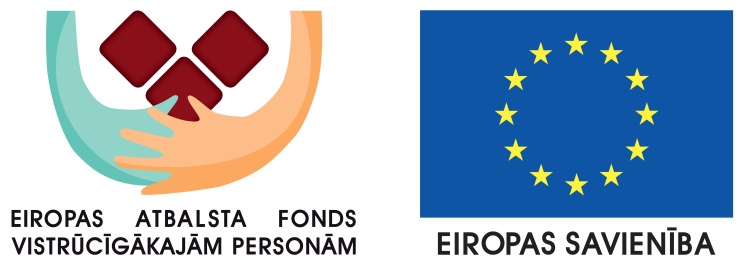 Rojas novada sociālais dienests sadarbībā ar biedrību “Latvijas Sarkanais Krusts” īsteno līgumu par Eiropas Atbalsta fonda vistrūcīgākajām personām atbalstāmo darbību īstenošanuLīguma ietvaros tiek nodrošināta pārtikas un pamata materiālās palīdzības sniegšana un papildpasākumu īstenošana.Kas var saņemt komplektus?Persona vai ģimene, kas saņēmusi pašvaldības sociālā dienesta izdotu izziņu:–  par atbilstību trūcīgas personas statusam,–  kas apliecina, ka persona vai ģimene ir nonākusi krīzes situācijā,–  kas apliecina, ka persona vai ģimene atzīta par maznodrošinātu (tās vidējie ienākumi mēnesī nepārsniedz 242 EUR/pers.). Sociālā dienesta atzīme izziņā par atbilstību fonda saņemšanas nosacījumiem.Atbalsta komplektus Rojas novadā izsniedz: Vairāk par atbalsta nosacījumiem un komplektu veidiem  skatīt šeit: https://www.atbalstapakas.lv/vispariga-informacijaIzdales vietas adreseKontaktinformācija izdales vietaiDarba laiksCeltnieku iela 6, Roja, Rojas novads, LV-3264Iveta Neimane, t. 63269551, 28909271Darba dienas 9:00-17:00